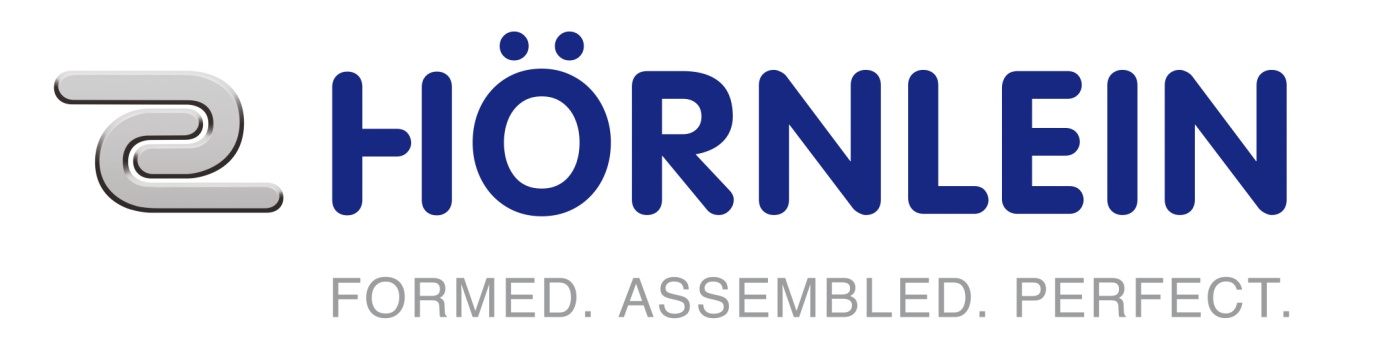 Voľné pracovné pozícieOperátor automobilovej  výrobymiesto výkonu práce ŠahyPráca v 3 zmennej prevádzke (ranná, poobedná, nočná pracovná zmena)Jednoduchá manuálna práca na obrábacích strojochPožadujeme:Manuálna zručnosť, precíznosť, ochota pracovaťPonúkame:Zamestnanie v medzinárodnej výrobnej spoločnostiIndividuálny systém odmeňovania (výkonnostné odmeny)Moderné pracovné prostredieStravné lístkyPracovné oblečenieLekárske prehliadkyDoprava do zamestnania:Vinica-Dolinka-V.Čalomija-Kosihy-Balog-Kleňany-Sečianky-Veľká Ves-Ip.Predmostie-Tešmak-ŠahyDudince-Hokovce-Slatina-Horné Semerovce-Dolné Semerovce-Tupá-HrkovceDemandice-Sazdice-Pastovce-Bielovce-Ip.Sokolec-Kubáňovo-Vyškovce-PreseľanyRykynčice-Plášťovce-Túrovce-ŠahyKontakty v prípade záujmu o pracovné pozície / informácie:036/ 7450 178      0917 847 454      jaroslav.bandzi@hoernlein.com